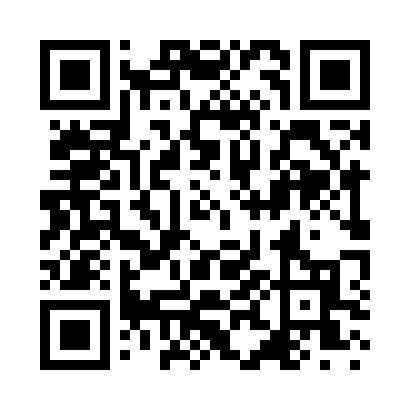 Prayer times for Mills Junction, Utah, USAMon 1 Jul 2024 - Wed 31 Jul 2024High Latitude Method: Angle Based RulePrayer Calculation Method: Islamic Society of North AmericaAsar Calculation Method: ShafiPrayer times provided by https://www.salahtimes.comDateDayFajrSunriseDhuhrAsrMaghribIsha1Mon4:246:021:335:339:0410:432Tue4:246:031:335:339:0410:423Wed4:256:031:345:339:0410:424Thu4:266:041:345:339:0310:415Fri4:276:051:345:339:0310:416Sat4:276:051:345:339:0310:407Sun4:286:061:345:349:0210:408Mon4:296:061:345:349:0210:399Tue4:306:071:355:349:0210:3810Wed4:316:081:355:349:0110:3811Thu4:326:091:355:349:0110:3712Fri4:336:091:355:349:0010:3613Sat4:346:101:355:349:0010:3514Sun4:366:111:355:348:5910:3415Mon4:376:121:355:338:5910:3316Tue4:386:121:355:338:5810:3217Wed4:396:131:355:338:5710:3118Thu4:406:141:355:338:5710:3019Fri4:416:151:365:338:5610:2920Sat4:436:161:365:338:5510:2821Sun4:446:171:365:338:5410:2722Mon4:456:171:365:338:5310:2623Tue4:466:181:365:328:5310:2424Wed4:486:191:365:328:5210:2325Thu4:496:201:365:328:5110:2226Fri4:506:211:365:328:5010:2127Sat4:516:221:365:318:4910:1928Sun4:536:231:365:318:4810:1829Mon4:546:241:365:318:4710:1630Tue4:556:251:365:318:4610:1531Wed4:576:261:365:308:4510:14